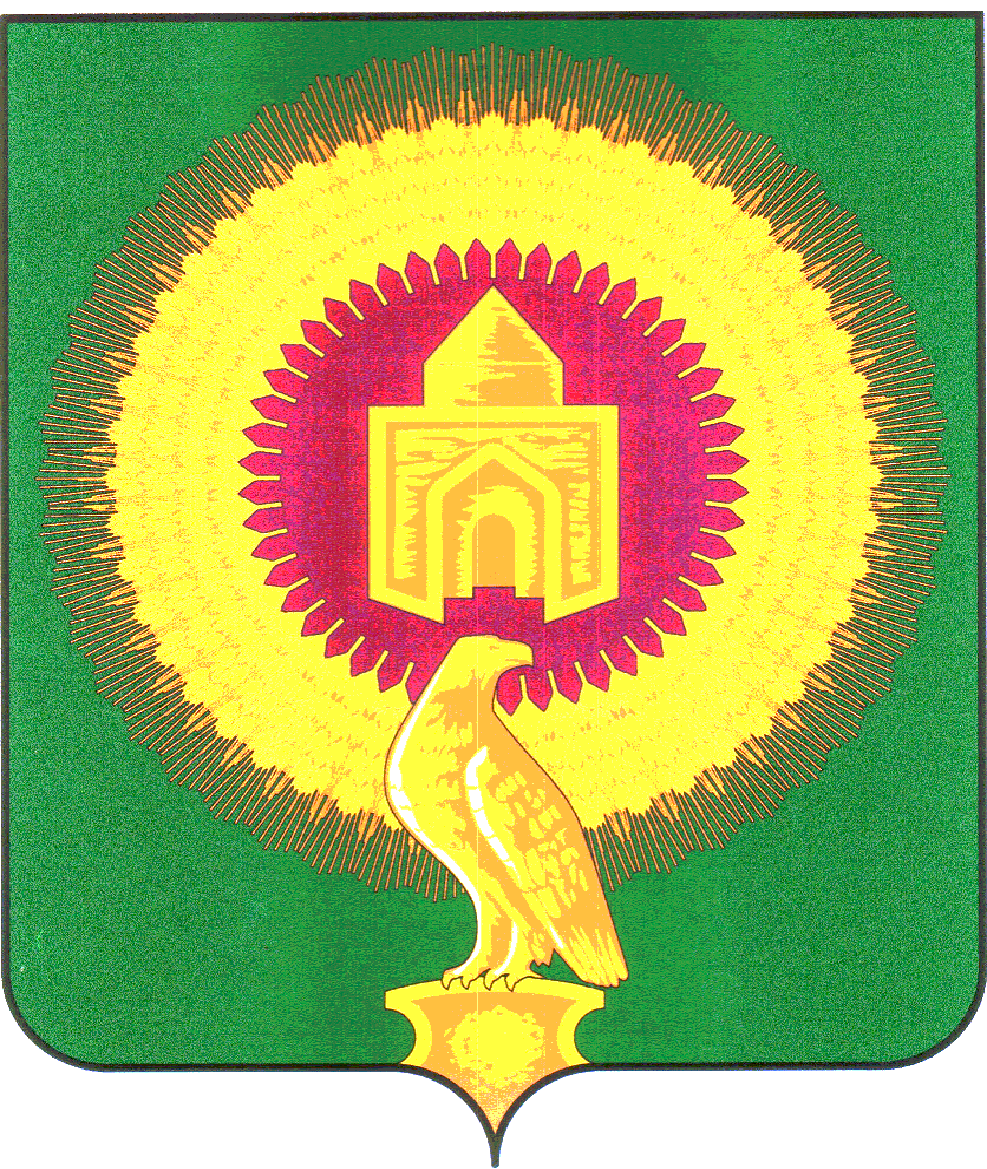 СОВЕТ ДЕПУТАТОВБОРОДИНОВСКОГО СЕЛЬСКОГО ПОСЕЛЕНИЯВАРНЕНСКОГО МУНИЦИПАЛЬНОГО РАЙОНАЧЕЛЯБИНСКОЙ ОБЛАСТИРЕШЕНИЕот 12 апреля 2019 года      № 04Об  исполнении бюджетаБородиновского сельского поселенияза 1 квартал 2019 года Заслушав доклад начальника финансового отдела Л.Н.Долбиловой «Об  исполнении  бюджета Бородиновского сельского поселения за 1 квартал 2019 года», Совет депутатов Бородиновского сельского поселенияРЕШАЕТ:1. Утвердить отчет об исполнении бюджета Бородиновского сельского поселения за 1 квартал 2019 года по доходам в сумме 2345,71 тыс. рублей, по расходам в сумме 1739,63 тыс. рублей с превышением доходов над  расходами (профицит бюджета Бородиновского сельского поселения) в сумме 606,08 тыс. рублей со следующими показателями: - по доходам бюджета Бородиновского сельского поселения за 1 квартал 2019 года согласно приложению 1; - по расходам бюджета Бородиновского сельского поселения по ведомственной структуре расходов бюджета за 1 квартал 2019 года согласно приложению 2; - по расходам бюджета Бородиновского сельского поселения по разделам, подразделам, целевым статьям и видам расходов классификации расходов бюджетов за 1 квартал 2019 года согласно приложению 3;- по источникам внутреннего финансирования дефицита бюджета Бородиновского сельского поселения за 1 квартал 2019 года согласно приложению 4. 	2. Настоящее решение вступает в силу со дня его подписания и обнародования.Глава Бородиновского сельского поселения                                     С.И.МананниковПредседатель Совета депутатов                                                          Т.В.КочкинаПриложение № 1к решению Совета депутатов Бородиновского сельского поселения «Об исполнении бюджета Бородиновского сельского поселения за 1 квартал  2019 года»от 12 апреля  2019 года  № 04Доходы бюджета  Бородиновского сельского поселения за 1 квартал 2019 годатыс.рублейПриложение № 2к решению Совета депутатов Бородиновского сельского поселения «Об исполнении бюджета Бородиновского сельского поселения за 1 квартал  2019 года»от 12 апреля  2019 года  № 04Расходы бюджета  Алексеевского  сельского поселения за 1 квартал 2019 года по ведомственной структуре расходов бюджетатыс.рублейПриложение № 3к решению Совета депутатов Бородиновского сельского поселения «Об исполнении бюджета Бородиновского сельского поселения за 1 квартал  2019 года»от 12 апреля  2019 года  № 04Расходы бюджета сельского поселения за 1 квартал  2019 года по разделам, подразделам, целевым статьям и видам расходов классификации расходов бюджета Алексеевского сельского поселениятыс.рублейПриложение № 4к решению Совета депутатов Бородиновского сельского поселения «Об исполнении бюджета Бородиновского сельского поселения за 1 квартал  2019 года»от 12 апреля  2019 года  № 04Источники внутреннего финансирования дефицита бюджета Бородиновского сельского поселения за 1 квартал 2019 годатыс. рублейГл. администраторКВДНаименование КВДЗачисленоИтого2345,71182386,341821.01.02010.01.1000.110Налог на доходы физических лиц с доходов, источником которых является налоговый агент, за исключением доходов, в отношении которых исчисление и уплата налога осуществляются в соответствии со статьями 227, 227.1 и 228 Налогового кодекса Российской Федерации (сумма платежа (перерасчеты, недоимка и задолженность по соответствующему платежу, в том числе по отмененному)6,561821.01.02010.01.2100.110Налог на доходы физических лиц с доходов, источником которых является налоговый агент, за исключением доходов, в отношении которых исчисление и уплата налога осуществляются в соответствии со статьями 227, 227.1 и 228 Налогового кодекса Российской Федерации (пени по соответствующему платежу)0,011821.01.02010.01.3000.110Налог на доходы физических лиц с доходов, источником которых является налоговый агент, за исключением доходов, в отношении которых исчисление и уплата налога осуществляются в соответствии со статьями 227, 227.1 и 228 Налогового кодекса Российской Федерации (суммы денежных взысканий (штрафов) по соответствующему платежу согласно законодательству Российской Федерации)0,001821.01.02030.01.1000.110Налог на доходы физических лиц с доходов, полученных физическими лицами в соответствии со статьей 228 Налогового кодекса Российской Федерации (сумма платежа (перерасчеты, недоимка и задолженность по соответствующему платежу, в том числе по отмененному)0,351821.01.02030.01.2100.110Налог на доходы физических лиц с доходов, полученных физическими лицами в соответствии со статьей 228 Налогового кодекса Российской Федерации (пени по соответствующему платежу)0,021821.01.02030.01.3000.110Налог на доходы физических лиц с доходов, полученных физическими лицами в соответствии со статьей 228 Налогового кодекса Российской Федерации (суммы денежных взысканий (штрафов) по соответствующему платежу согласно законодательству Российской Федерации)0,041821.05.03010.01.1000.110Единый сельскохозяйственный налог (сумма платежа (перерасчеты, недоимка и задолженность по соответствующему платежу, в том числе по отмененному)282,511821.05.03010.01.2100.110Единый сельскохозяйственный налог (пени по соответствующему платежу)0,001821.05.03010.01.3000.110Единый сельскохозяйственный налог (суммы денежных взысканий (штрафов) по соответствующему платежу согласно законодательству Российской Федерации)0,001821.05.03020.01.2100.110Единый сельскохозяйственный налог (за налоговые периоды, истекшие до 1 января 2011 года) (пени по соответствующему платежу)0,001821.06.01030.10.1000.110Налог на имущество физических лиц, взимаемый по ставкам, применяемым к объектам налогообложения, расположенным в границах сельских поселений (сумма платежа (перерасчеты, недоимка и задолженность по соответствующему платежу, в том числе по отмененному)18,591821.06.01030.10.2100.110Налог на имущество физических лиц, взимаемый по ставкам, применяемым к объектам налогообложения, расположенным в границах сельских поселений (пени по соответствующему платежу)1,081821.06.06033.10.1000.110Земельный налог с организаций, обладающих земельным участком, расположенным в границах сельских поселений (сумма платежа (перерасчеты, недоимка и задолженность по соответствующему платежу, в том числе по отмененному)1,271821.06.06043.10.1000.110Земельный налог с физических лиц, обладающих земельным участком, расположенным в границах сельских поселений (сумма платежа (перерасчеты, недоимка и задолженность по соответствующему платежу, в том числе по отмененному)73,631821.06.06043.10.2100.110Земельный налог с физических лиц, обладающих земельным участком, расположенным в границах сельских поселений (пени по соответствующему платежу)2,288181959,378181.08.04020.01.0000.110Государственная пошлина за совершение нотариальных действий должностными лицами органов местного самоуправления, уполномоченными в соответствии с законодательными актами Российской Федерации на совершение нотариальных действий2,108181.13.01995.10.0000.130Прочие доходы от оказания платных услуг (работ) получателями средств бюджетов сельских поселений0,008181.11.05025.10.0000.120Доходы, получаемые в виде арендной платы, а также средства от продажи права на заключение договоров аренды за земли, находящиеся в собственности сельских поселений (за исключением земельных участков муниципальных бюджетных и автономных учреждений)-8,728181.11.05075.10.0000.120Доходы от сдачи в аренду имущества, составляющего казну сельских поселений (за исключением земельных участков)-36,538182.02.15001.10.0000.151Дотации бюджетам сельских поселений на выравнивание бюджетной обеспеченности1881,28182.02.15002.10.0000.151Дотации бюджетам сельских поселений на поддержку мер по обеспечению сбалансированности бюджетов48,008182.02.30024.10.0000.151Субвенции бюджетам сельских поселений на выполнение передаваемых полномочий субъектов Российской Федерации10,838182.02.35118.10.0000.151Субвенции бюджетам сельских поселений на осуществление первичного воинского учета на территориях, где отсутствуют военные комиссариаты28,308182.02.40014.10.0000.151Межбюджетные трансферты, передаваемые бюджетам сельских поселений из бюджетов муниципальных районов на осуществление части полномочий по решению вопросов местного значения в соответствии с заключенными соглашениями34,19Наименование кодаКВСРКФСРКЦСРКВРСуммаИтого1 739,63Администрация Бородиновского сельского поселения Варненского муниципального района Челябинской области8181 739,63ОБЩЕГОСУДАРСТВЕННЫЕ ВОПРОСЫ8180100559,36Расходы на выплаты персоналу в целях обеспечения выполнения функций государственными (муниципальными) органами, казенными учреждениями, органами управления государственными внебюджетными фондами81801029900420301100105,78Расходы на выплаты персоналу в целях обеспечения выполнения функций государственными (муниципальными) органами, казенными учреждениями, органами управления государственными внебюджетными фондами81801049900420401100180,02Закупка товаров, работ и услуг для обеспечения государственных (муниципальных) нужд81801049900420401200150,25Иные бюджетные ассигнования818010499089204018002,87Расходы на выплаты персоналу в целях обеспечения выполнения функций государственными (муниципальными) органами, казенными учреждениями, органами управления государственными внебюджетными фондами81801069900420401100120,45НАЦИОНАЛЬНАЯ ОБОРОНА818020016,93Расходы на выплаты персоналу в целях обеспечения выполнения функций государственными (муниципальными) органами, казенными учреждениями, органами управления государственными внебюджетными фондами8180203194005118010016,93НАЦИОНАЛЬНАЯ БЕЗОПАСНОСТЬ И ПРАВООХРАНИТЕЛЬНАЯ ДЕЯТЕЛЬНОСТЬ818030088,31Закупка товаров, работ и услуг для обеспечения государственных (муниципальных) нужд8180310715000000020088,31НАЦИОНАЛЬНАЯ ЭКОНОМИКА818040034,19Закупка товаров, работ и услуг для обеспечения государственных (муниципальных) нужд8180409717000000020034,19ЖИЛИЩНО-КОММУНАЛЬНОЕ ХОЗЯЙСТВО8180500255,46Закупка товаров, работ и услуг для обеспечения государственных (муниципальных) нужд81805039906000100200255,46КУЛЬТУРА, КИНЕМАТОГРАФИЯ8180800730,20Расходы на выплаты персоналу в целях обеспечения выполнения функций государственными (муниципальными) органами, казенными учреждениями, органами управления государственными внебюджетными фондами81808019904409901100301,30Закупка товаров, работ и услуг для обеспечения государственных (муниципальных) нужд81808019904409901200428,91СОЦИАЛЬНАЯ ПОЛИТИКА818100010,82Социальное обеспечение и иные выплаты населению8181003282002838030010,82ФИЗИЧЕСКАЯ КУЛЬТУРА И СПОРТ818110044,35Расходы на выплаты персоналу в целях обеспечения выполнения функций государственными (муниципальными) органами, казенными учреждениями, органами управления государственными внебюджетными фондами818110199009487001002,00Закупка товаров, работ и услуг для обеспечения государственных (муниципальных) нужд8181101990094870020042,35Наименование кодаКФСРКЦСРКВРСуммаИтого1 739,63ОБЩЕГОСУДАРСТВЕННЫЕ ВОПРОСЫ0100559,36Расходы на выплаты персоналу в целях обеспечения выполнения функций государственными (муниципальными) органами, казенными учреждениями, органами управления государственными внебюджетными фондами01029900420301100105,78Расходы на выплаты персоналу в целях обеспечения выполнения функций государственными (муниципальными) органами, казенными учреждениями, органами управления государственными внебюджетными фондами01049900420401100180,02Закупка товаров, работ и услуг для обеспечения государственных (муниципальных) нужд01049900420401200150,25Иные бюджетные ассигнования010499089204018002,87Расходы на выплаты персоналу в целях обеспечения выполнения функций государственными (муниципальными) органами, казенными учреждениями, органами управления государственными внебюджетными фондами01069900420401100120,45НАЦИОНАЛЬНАЯ ОБОРОНА020016,93Расходы на выплаты персоналу в целях обеспечения выполнения функций государственными (муниципальными) органами, казенными учреждениями, органами управления государственными внебюджетными фондами0203194005118010016,93НАЦИОНАЛЬНАЯ БЕЗОПАСНОСТЬ И ПРАВООХРАНИТЕЛЬНАЯ ДЕЯТЕЛЬНОСТЬ030088,31Закупка товаров, работ и услуг для обеспечения государственных (муниципальных) нужд0310715000000020088,31НАЦИОНАЛЬНАЯ ЭКОНОМИКА040034,19Закупка товаров, работ и услуг для обеспечения государственных (муниципальных) нужд0409717000000020034,19ЖИЛИЩНО-КОММУНАЛЬНОЕ ХОЗЯЙСТВО0500255,46Закупка товаров, работ и услуг для обеспечения государственных (муниципальных) нужд05039906000100200255,46КУЛЬТУРА, КИНЕМАТОГРАФИЯ0800730,20Расходы на выплаты персоналу в целях обеспечения выполнения функций государственными (муниципальными) органами, казенными учреждениями, органами управления государственными внебюджетными фондами08019904409901100301,30Закупка товаров, работ и услуг для обеспечения государственных (муниципальных) нужд08019904409901200428,91СОЦИАЛЬНАЯ ПОЛИТИКА100010,82Социальное обеспечение и иные выплаты населению1003282002838030010,82ФИЗИЧЕСКАЯ КУЛЬТУРА И СПОРТ110044,35Расходы на выплаты персоналу в целях обеспечения выполнения функций государственными (муниципальными) органами, казенными учреждениями, органами управления государственными внебюджетными фондами110199009487001002,00Закупка товаров, работ и услуг для обеспечения государственных (муниципальных) нужд1101990094870020042,35Код бюджетной классификации Российской ФедерацииНаименование источника средствСумма000 01 00 00 00 00 0000 000Источники внутреннего финансирования дефицитов бюджетов-606,08000 01 05 00 00 00 0000 000Изменение остатков средств на счетах по учёту средств бюджета-606,08